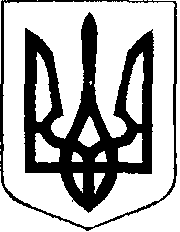 У К Р А Ї Н АЖовківська міська радаЛьвівського району Львівської області37-ма чергова сесія VIІІ-го демократичного скликання                               Р І Ш Е Н Н ЯВід  26.04.2023 року   №  5                                                                        м. ЖовкваПро внесення змін до Положення про Комунальний закладЖовківської міської ради Львівського району Львівської області«Центр надання соціальних послуг» та затвердження його в новій редакціїНа виконання Закону України «Про соціальні послуги» із змінами, внесеними згідно із Законами № 1875-ІХ від 16.11.2021р., № 2193- IX від 14.04.2022р., Постанови Кабінету Міністрів України від 01.06.2020 року № 587 «Про організацію надання соціальних послуг», Постанови Кабінету Міністрів №177 від 03.03.2020 року «Деякі питання діяльності центрів надання соціальних послуг», наказу Міністерства соціальної політики України від 16.06.2021р. № 335 «Про затвердження Змін до Державного стандарту догляду вдома»,  наказу Міністерства соціальної політики України від 25.03.2021 р. №147 «Про затвердження Державного стандарту соціальної послуги натуральної допомоги», керуючись ст. ст. 26, 59 Закону України «Про місцеве самоврядування в Україні» Жовківська міська рада.ВИРІШИЛА:У зв’язку із приведенням у відповідність до Типового положення та вимог чинного законодавства, а також із зміною адреси затвердити Положення про Комунальний заклад Жовківської міської ради Львівського району Львівської області «Центр надання соціальних послуг», виклавши Положення в новій редакції, що додається.Т.в.о. директора Комунального закладу Жовківської міської ради  «Центр надання соціальних послуг» (Гапон О.Р.) забезпечити проведення державної
реєстрації нової редакції Положення про Комунальний заклад, відповідно до
вимог діючого законодавства України.Контроль за виконанням рішення покласти на Комісію з питань охорони здоров’я, освіти, науки, культури, мови, прав національних меншин, міжнародного співробітництва, інформаційної політики, молоді, спорту, туризму та соціального захисту населення (Чурій І.С.).Міський  голова                                                                             Олег ВОЛЬСЬКИЙ                                                                                      ЗАТВЕРДЖЕНО:  Рішення сесії демократичного скликання                                                        Жовківської міської ради                                                          №5 від «26» квітня 2023р.ПОЛОЖЕННЯпро Комунальний заклад Жовківської міської радиЛьвівського району Львівської області«Центр надання соціальних послуг»(у новій редакції)Загальна частина1.1. Комунальний заклад Жовківської міської ради Львівського району Львівської області  «Центр надання соціальних послуг» (далі – ЦНСП)  – заклад, що здійснює соціальну роботу та надає соціальні послуги особам/сім’ям, які належать до вразливих груп населення та/або перебувають у складних життєвих обставинах (далі – отримувачі соціальних послуг).1.2. Повне найменування ЦНСП: Комунальний заклад Жовківської міської ради Львівського району Львівської області  «Центр надання соціальних послуг».Скорочене найменування ЦНСП: КЗ ЖМР «ЦНСП».Найменування ЦНСП англійською мовою: Municipal institution of Zhovkva city council of Lviv district of Lviv region «Center for social servises». 1.3. Місцезнаходження: 80300, Львівська область, Львівський район, місто Жовква, вул. Шевченка, 3Б1.4. Засновник ЦНСП – Жовківська міська рада Львівського району Львівської області.1.5. ЦНСП у своїй діяльності керується Конституцією України, законами України «Про соціальні послуги», «Про соціальну роботу з сім’ями, дітьми та молоддю», іншими законодавчими актами України, актами Президента України, Кабінету Міністрів України, наказами Мінсоцполітики, інших центральних органів виконавчої влади, рішеннями сесії Жовківської міської ради, рішеннями виконавчого комітету Жовківської міської ради, цим Положенням (далі – положення).1.6. Основними принципами діяльності ЦНСП є законність, дотримання і захист прав людини, системність, комплексність, адресність, індивідуальний підхід, доступність та відкритість, добровільність вибору отримання чи відмови від надання соціальних послуг, конфіденційність, відповідальність за дотримання етичних та правових норм під час надання послуг, дотримання державних стандартів соціальних послуг, недопущення негуманних і дискримінаційних дій щодо соціально незахищених категорій населення, які перебувають у складних життєвих обставинах.1.7. ЦНСП є бюджетним закладом, рішення про створення, ліквідацію або реорганізацію якого приймає Жовківська міська рада Львівського району Львівської області (далі –Засновник).       ЦНСП підпорядковується виконавчому комітету Жовківської міської ради, загальне управління здійснює відділ соціального захисту населення Жовківської міської ради Львівського району Львівської області.Організаційно-правові засади2.1. ЦНСП є юридичною особою, має самостійний баланс, відповідні рахунки в установах Державної казначейської служби України, печатку із своїм найменуванням, штампи та бланки.2.2. ЦНСП забезпечується Засновником необхідною матеріально-технічною базою, в тому числі приміщеннями, що відповідають санітарно-гігієнічним, будівельним і технічним нормам, вимогам пожежної безпеки та іншим нормам відповідно до законодавства, автотранспортними засобами,  спеціальними засобами для догляду і самообслуговування.2.3. Положення про ЦНСП та Структура ЦНСП затверджуються  рішенням сесії Жовківської міської ради Львівського району Львівської області, а штатний розпис ЦНСП – відділом соціального захисту населення Жовківської міської ради.2.4. Методичне забезпечення діяльності ЦНСП здійснює Мінсоцполітики, Львівський обласний центр соціальних служб,  координацію та контроль за забезпеченням його діяльності, організаційно-методичне забезпечення та контроль за додержанням законодавства про надання соціальних послуг – Засновник.2.5. Для надання соціальних послуг ЦНСП має право залучати на договірних  засадах інші підприємства, установи, організації та фізичних осіб, зокрема, волонтерів. 2.6. ЦНСП має право в установленому порядку отримувати гуманітарну та благодійну допомогу, в тому числі із з-за кордону, яка використовується для надання допомоги особам, сім’ям, які отримують послуги в ЦНСП, та поліпшення матеріально-технічної бази ЦНСП.2.7. Для забезпечення реалізації соціальної політики щодо надання соціальних послуг ЦНСП взаємодіє із Департаментом соціального захисту населення Львівської обласної державної адміністрації, іншими структурними підрозділами Засновника, підприємствами, установами та організаціями всіх форм власності, громадськими організаціями.Мета та завдання ЦНСП3.1. Основною метою діяльності ЦНСП є сприяння у розв’язанні проблемних питань і надання соціальних послуг громадянам України, іноземцям та особам без громадянства, які зареєстровані/проживають/перебувають на території Жовківської міської ради Львівського району Львівської області  на законних підставах, перебувають у складних життєвих обставинах й потребують сторонньої допомоги.3.2. Основними завданнями ЦНСП є:3.2.1. Виявлення та формування інформаційної бази щодо осіб/сімей, які перебувають у складних життєвих обставинах та потребують сторонньої допомоги.3.2.2. Визначення індивідуальних потреб зазначених осіб у соціальних послугах.3.2.3. Організація, планування та якісне надання соціальних послуг.3.2.4. Проведення соціально-профілактичної роботи, спрямованої на запобігання складним життєвим обставинам осіб/сімей.3.2.5. Проведення інформаційно-просвітницької роботи з особами/сім’ями.3.2.6. Забезпечення взаємодії із структурними підрозділами місцевих органів виконавчої влади, органів місцевого самоврядування, підприємствами, установами та організаціями, а також залучення потенціалу територіальної громади до надання соціальних послуг та проведення соціальної роботи з особами/сім’ями.3.2.7. Проведення оцінки потреб сім’ї/особи, обстеження матеріально-побутових умов за згодою сім’ї, визначення плану та методів соціальної роботи.3.2.8. Забезпечення надання необхідних соціальних послуг особам, які зазнали жорстокого поводження та насильства, постраждали від торгівлі людьми.3.2.9. Забезпечення соціальної підтримки ВІЛ-інфікованих дітей, молоді та членів їх сімей.3.2.10. Здійснення заходів із соціального патронажу осіб, які відбували покарання у вигляді обмеження волі або позбавлення волі на певний строк, у тому числі за повідомленням установ виконання покарань.3.2.11. Інформування отримувачів послуг про можливість отримання інших видів соціальної допомоги.3.2.12. Проведення інформаційно-просвітницької роботи, спрямованої на формування стандартів позитивної поведінки, здорового способу життя шляхом розповсюдження соціальної реклами і проведення консультацій.3.2.13. Здійснення заходів, розповсюдження інформаційних матеріалів про сімейні форми виховання та послугу патронату над дитиною.3.2.14. Перенаправлення членів сімей, які перебувають у складних життєвих обставинах та потребують соціальних послуг чи різних видів допомоги до закладів, установ та організацій (різних форм власності та господарювання).3.3. ЦНСП, відповідно до покладених на нього завдань виконує такі функції:3.3.1. Здійснює виявлення та веде облік:● сімей/осіб, які перебувають у складних життєвих обставинах;● осіб з числа випускників інтернатних закладів;● дітей-сиріт та дітей, позбавлених батьківського піклування, осіб з їх числа;● прийомних сімей, дитячих будинків сімейного типу, сімей опікунів/піклувальників;● осіб з інвалідністю;● осіб, які звільнилися з місць позбавлення волі;● осіб, які зазнали жорстокого поводження та насильства, постраждали від торгівлі людьми;● внутрішньо переміщених осіб;● сімей загиблих у Революції Гідності;● сімей загиблих учасників АТО/ООС, російсько-української війни;● членів сімей померлих учасників АТО/ООС, російсько-української війни; після демобілізації;● учасників бойових дій в зоні антитерористичної операції/операції об’єднаних сил, російсько-української війни;● осіб похилого віку, інвалідів, хворих (з числа осіб працездатного віку на період до встановлення їм групи інвалідності, але не більш як чотири місяці), які не здатні до самообслуговування і потребують сторонньої допомоги;3.3.2. Надає, відповідно до визначених індивідуальних потреб особи/сім’ї, наступні соціальні послуги: консультування, представництво інтересів, посередництво, соціальну профілактику, соціальний супровід/патронаж, соціальну адаптацію, соціальну реабілітацію, соціально-психологічну реабілітацію, соціальну інтеграцію та реінтеграцію, кризове та екстрене втручання, догляд вдома, підтримане проживання та інші послуги;3.3.3. Узагальнює на місцевому рівні статистичні дані та готує інформаційно-аналітичні матеріали стосовно наданих соціальних послуг та проведеної соціальної роботи. 3.3.4. Забезпечує захист персональних даних осіб/сімей, які перебувають у складних життєвих обставинах, відповідно до Закону України “Про захист персональних даних” .3.3.5. Забезпечує підвищення професійної кваліфікації працівників ЦНСП відповідно до чинного законодавства.3.4. ЦНСП має право:● Вносити місцевим органам виконавчої влади та органам місцевого самоврядування пропозиції щодо вдосконалення надання соціальних послуг та проведення соціальної роботи;● Подавати пропозиції до проектів відповідних місцевих бюджетів з питань, що належать до їх компетенції;● За погодженням із засновником, укладати в установленому порядку договори з підприємствами, установами та організаціями (в тому числі іноземними) щодо проведення робіт, спрямованих на виконання покладених на нього завдань;● Залучати фахівців інших закладів, установ та організацій різних форм власності для надання соціальних послуг особам/сім’ям, які перебувають у складних життєвих обставинах; в установленому порядку одержувати від підприємств, установ та організацій інформацію з питань, що належать до його компетенції;● Вживати заходів для забезпечення захисту прав, свобод і законних інтересів осіб/сімей;3.5. Центр надання соціальних послуг надає такі соціальні послуги:- інформування;- консультування;- посередництво (медіація);- представництво інтересів;- соціальна профілактика;- соціальний супровід сімей/осіб, які перебувають у складних життєвих обставинах;- соціальний супровід сімей, у яких виховуються діти – сироти та діти, позбавлені батьківського піклування;- екстрене (кризове) втручання;                                                                                                                    - догляд вдома;- натуральна допомога.Крім того, ЦНСП може надавати такі соціальні послуги:фізичний супровід осіб з інвалідністю, які мають порушення опорно- рухового апарату та пересуваються на кріслах колісних з інтелектуальними, сенсорними, фізичними, моторними, психічними та поведінковими порушеннями;денний догляд;паліативний/ хоспісний догляд;соціальна адаптація;соціальна інтеграція;соціальна реабілітація      -      інші соціальні послуги.3.6.Послуги надаються ЦНСП за місцем проживання/ перебування особи/сім’ї (вдома), у приміщенні надавача соціальних послуг, за місцем перебування особи/сім’ї поза межами приміщення надавача соціальних послуг(зокрема на вулиці).4. Умови прийняття на обслуговування до ЦНСПта надання соціальних послуг4.1. Направлення особи/сім’ї для отримання  соціальних послуг, видане на підставі відповідного рішення відділу соціального захисту населення Жовківської міської ради;- результати оцінювання потреб особи/сім’ї у соціальних послугах;- рішення відділу соціального захисту населення Жовківської міської ради про надання послуг особі/сім’ї приймається відповідно до Порядку організації надання соціальних послуг, затвердженого Кабінетом Міністрів України;4.2. Соціальні послуги в ЦНСП можуть надаватися як за плату, так і безоплатно.      Безоплатно в обсягах, визначених державними стандартами соціальних послуг, надаються:● сім’ям/особам, які перебувають у складних життєвих обставинах;● особам з числа випускників інтернатних закладів;● дітям-сиротам та дітям, позбавленим батьківського піклування, особам з їх числа;● прийомним сім’ям, дитячим будинкам сімейного типу, сім’ям опікунів/піклувальників;● особам з інвалідністю;● сім’ям, в яких виховуються діти з інвалідністю;● особам, які звільнилися з місць позбавлення волі;● особам, які зазнали жорстокого поводження та насильства, постраждали від торгівлі людьми;● внутрішньо переміщеним особам;● сім’ям загиблих у Революції Гідності;● сім’ям загиблих учасників АТО/ООС, російсько-української війни;●членам сімей померлих учасників АТО/ООС,  російсько-української війни після демобілізації;● учасникам бойових дій в зоні антитерористичної операції (операції об’єднаних сил), російсько-української війни;● особам похилого віку, інвалідам, хворим (з числа осіб працездатного віку на період до встановлення їм групи інвалідності, але не більш як чотири місяці), які не здатні до самообслуговування і потребують сторонньої допомоги;4.3. Безоплатне надання соціальних послуг у ЦНСП припиняється у разі: ● виявлення в особи похилого віку, яку безоплатно обслуговує ЦНСП, працездатних рідних (батьків, дітей, чоловіка, дружини) або осіб, які відповідно до законодавства повинні забезпечити йому догляд і допомогу, або осіб, з якими укладено договір довічного утримання (догляду).4.4 Іншим особам соціальні послуги в обсягах, визначених державними стандартами, можуть надаватися із встановленням диференційованої плати залежно від доходу таких осіб відповідно до діючого законодавства.4.5.Соціальні послуги понад обсяги, визначені державними стандартами,  надаються  за  плату.4.6. Обмеження чи відмова в отриманні одних соціальних послуг не може бути підставою для обмеження чи відмови в інших соціальних послугах.4.7.Платні соціальні послуги надаються ЦНСП (в межах наявних можливостей), згідно постанови Кабінету Міністрів України від 01.06.2020 року № 429 «Про затвердження Порядку установлення диференційованої плати за надання соціальних послуг, наказом Міністерства соціальної політики від 17.05.2022 №150 «Про затвердження Методики обчислення середньомісячного сукупного доходу сім’ї для надання соціальних послуг».Організація роботи ЦНСП5.1. Надання соціальних послуг здійснюється  ЦНСП.5.2. У ЦНСП можуть створюватись Відділення ЦНСП, які очолюються керівниками відділень, яких призначає на посаду директор і звільняє з посади директор Центру.Положення про відділення Центру затверджується директором Центру та погоджується з засновником.5.3. Надання соціальних послуг у ЦНСП здійснюється згідно з планами роботи на рік, щоквартальними планами діяльності його структурних підрозділів.5.4. Надання соціальних послуг особі/сім’ї здійснюється працівниками визначених відділеннями ЦНСП за індивідуальними планами надання соціальних послуг. Працівники забезпечують надання відповідних соціальних послуг згідно встановлених стандартів та нормативів соціальної послуги.5.5.  Для надання транспортних послуг ЦНСП може мати спеціальний автотранспорт для обслуговування громадян.5.6. ЦНСП може організовувати пункти прийому від громадян, підприємств, установ та організацій продуктів харчування, одягу, взуття, меблів, предметів першої потреби, побутової техніки, коштів, робіт та послуг для задоволення потреб осіб, які отримують соціальні послуги у ЦНСП.5.7. Кількість отримувачів, яким надає соціальні послуги соціальний працівник, фахівець із соціальної роботи, соціальний робітник, інший фахівець, обсяг їх роботи визначає керівник структурного підрозділу з урахуванням стану здоров’я отримувача, його віку, рівня рухової активності, здатності до самообслуговування, місця та умов проживання, наявності транспортного сполучення, інших факторів, що можуть вплинути на якість надання соціальних послуг.6. Завдання та функції відділень ЦНСП6.1. Відділення соціальної допомоги вдома.Відділення соціальної допомоги вдома надає соціальну послугу догляд вдома особам/сім’ям, які перебувають у складних життєвих обставинах, за місцем їх проживання/перебування.           Відділення соціальної допомоги вдома може здійснювати обслуговування громадян похилого віку, інвалідів (які досягли 18-річного віку), хворих (з числа осіб працездатного віку на період до встановлення їм групи інвалідності, але не більш як чотири місяці), які не здатні до самообслуговування, але мають рідних, що повинні забезпечити їм догляд і допомогу.Обслуговування таких громадян здійснюється за плату відповідно до тарифів на платні соціальні послуги або з установленням диференційованої плати.          Кількість громадян, яких повинен обслуговувати соціальний робітник, обсяг їх роботи визначає директор ЦНСП з урахуванням стану здоров’я громадянина, який обслуговується, його віку, рівня рухової активності, здатності до самообслуговування, місця та умов проживання, наявності транспортного сполучення, інших факторів, що можуть вплинути на якість надання соціальних послуг (один соціальний робітник обслуговує шістьох громадян у сільській (приміській) місцевості, інших місцевостях, що не мають транспортного сполучення, у приватному або державному секторі без комунальних зручностей і десять громадян у містах з комунальними зручностями; один соціальний робітник обслуговує двох непрацездатних громадян, яким установлена V група рухової активності).        На кожного громадянина, якого обслуговує відділення соціальної допомоги вдома, ведеться особова справа, в якій міститься:1) письмова заява громадянина;2) медичний висновок про не здатність до самообслуговування, потребу в постійній сторонній допомозі та догляді в домашніх умовах;3) карта визначення індивідуальних потреб отримувача соціальних послуг.4) один примірник договору, укладеного громадянином і ЦНСП;5) довідка про склад сім’ї або зареєстрованих у житловому приміщенні/будинку осіб;6) інформація з Державного реєстру прав, отримана посадовою особою ЦНСП, шляхом безпосереднього доступу до цього Реєстру або через Центр надання адміністративних послуг (ЦНАП);7) копія довідки про встановлення групи інвалідності (за наявності);8) копія наказу про здійснення (припинення) надання соціальних послуг;9) довідка про доходи за останні шість місяців, що передують місяцю звернення за  встановленням диференційованої плати за надання соціальних послуг;10) індивідуальний план надання соціальної послуги;11) копія довідки про взяття на облік внутрішньо переміщеної особи (для внутрішньо переміщених осіб).         На підставі даних карти визначення індивідуальних потреб отримувача соціальної послуги та медичного висновку складається індивідуальний план надання соціальної послуги, після чого між громадянином та ЦНСП укладається договір, в якому зазначаються зміст та обсяг послуги, порядок оплати, обумовлюються періодичність, строки надання соціальної послуги відділенням соціальної допомоги вдома, інші умови.      Відділення соціальної допомоги вдома згідно з умовами договору, затвердженим графіком роботи та індивідуальним планом надання соціальної послуги з догляду вдома надає соціальну послугу з догляду вдома постійно (III група рухової активності – два рази на тиждень, IV – три рази, V – п’ять разів), періодично (два рази на місяць), тимчасово (визначений у договорі період), організовує надання передбачених договором послуг, контролює їх якість, визначає додаткові потреби, вживає заходів до їх задоволення.        На базі відділення соціальної допомоги вдома створюється пункт прокату технічних і інших засобів реабілітації. Послуги з прокату надаються тимчасово особам, що проживають/перебувають на території Жовківської територіальної громади, особам з інвалідністю, а також особам, які досягли 18-річного віку, яким не встановлена група інвалідності, але згідно медичної довідки потребують забезпечення засобами реабілітації. Після звернення до пункту прокату укладається  відповідний договір на підставі довідки від лікаря. 6.2. Відділення соціальної роботи з сім’ями/особами        Відділення соціальної роботи з сім’ями/особами Центру надання соціальних послуг  утворюється для проведення соціальної роботи з сім’ями/особами, дітьми та молоддю, які перебувають у складних життєвих обставинах та потребують сторонньої допомоги.         Відділення роботи з сім’ями/особами у своїй діяльності керується Конституцією та законами України, актами Президента України і Кабінету Міністрів України, наказами Мінсоцполітики, іншими нормативно-правовими актами з питань сім’ї, дітей та молоді, а також цим Положенням.         Відділення соціальної роботи з сім’ями/особами надає послуги на безоплатній основі.        Основними принципами діяльності відділення соціальної роботи з сім’ями/ особами  є:- законність;- соціальна справедливість;- доступність та відкритість;- конфіденційність та відповідальність за дотримання етичних і правових норм;- додержання і захист прав людини;- адресність та індивідуальний підхід;- добровільність вибору в отриманні чи відмові від отримання соціальних послуг;- комплексність та системність під час надання соціальних послуг;- дотримання державних стандартів і нормативів соціальних послуг;-максимальна ефективність використання бюджетних та позабюджетних коштів.        Основними завданнями відділення є:-  проведення соціально-профілактичної роботи, спрямованої на запобігання потраплянню в складні життєві обставини сімей/осіб;- оцінювання потреб осіб/сімей у соціальних послугах;- організація надання їм соціальних послуг шляхом ведення випадку;- надання послуги соціального супроводу сімей/осіб, які перебувають у складних життєвих обставинах;- організація здійснення наставництва над дитиною, яка проживає у закладах для дітей-сиріт та дітей, позбавлених батьківського піклування, іншому закладі для дітей;-  соціальне супроводження прийомних сімей і дитячих  будинків сімейного типу;- соціальний патронаж осіб, які відбули покарання у вигляді обмеження волі або позбавлення волі на певний строк, а також звільнених від подальшого відбування таких покарань;- надання соціальних послуг особам, які постраждали від домашнього насильства та/або насильства за ознакою статті;- послуг кризового та екстреного  втручання;- консультування;- забезпечення взаємодії із структурними підрозділами Жовківської міської ради, підприємствами, установами та організаціями, а також залучення потенціалу територіальної громади до проведення соціальної роботи із сім’ями/особами. -  здійснення заходів щодо виявлення та обліку сімей/осіб, які перебувають у складних життєвих обставинах і потребують сторонньої допомоги, а саме:● осіб/дітей з інвалідністю;● одиноких матерів (батьків);● неповнолітніх батьків;● сімей, у яких дитина (діти) вилучені за рішенням суду без позбавлення  батьків батьківських прав та сім’ї, у яких батьки позбавлені батьківських прав відносно своїх дітей;● сімей у яких виховуються діти-сироти та тимчасово влаштовані діти, які залишилися без піклування батьків або осіб, що їх замінюють;● сімей опікунів/піклувальників недієздатної особи;● батьків – трудових мігрантів;● осіб/сімей, що виявили намір відмовитись від новонародженої дитини;   ● осіб/сімей, у яких діти перебувають в інтернатних закладах або оформляються до них;● осіб з числа випускників інтернатних закладів;● осіб (у тому числі неповнолітніх), звільнених з установ виконання покарань, засуджених без позбавлення волі, які перебувають під слідством чи на обліку, як правопорушники; ● осіб/сімей, які зазнали жорстокого поводження та насильства, постраждали від торгівлі людьми, залучалися до найгірших форм дитячої праці; ● осіб/сімей з проблемами вживання психоактивних речовин та різних залежностей;● сімей, у яких проживають діти до встановлення ВІЛ-статусу, один із членів сім’ї має позитивний ВІЛ-статус, або члени сім’ї страждають на хворобу, зумовлену ВІЛ;● сімей загиблих у Революції Гідності та сімей загиблих учасників АТО/ООС, сімей загиблих у російсько-українській війні;● членів сімей померлих учасників АТО/ООС, російсько-української війни після демобілізації; ● учасникам АТО/ООС, російсько-української війни та членам їх сімей;● внутрішньо переміщеними особами;-  контроль у межах повноважень за цільовим використанням державної допомоги при народженні дитини;-  соціальної та психологічної адаптації дітей-сиріт і дітей, позбавлених батьківського піклування, осіб з їх числа з метою підготовки до самостійного життя, організації здійснення наставництва;  - забезпечує соціальний патронаж молодих осіб, які відбули покарання, у вигляді обмеження або позбавлення волі на певний строк, а також звільнених  від подальшого відбування зазначених видів покарань на підставах, передбачених законом.-  соціального супроводження прийомних сімей і дитячих будинків сімейного типу, а також соціального супроводження дітей, які перебувають під опікою/піклуванням;- інформування населення про соціальні послуги, які надаються відповідно до законодавства;-  впроваджує новітні соціальні технології, спрямовані на недопущення, мінімізацію чи подолання складних життєвих обставин (у тому числі щодо патронату над дитиною); -  узагальнює на місцевому рівні статистичні дані та готує інформаційно-аналітичні матеріали стосовно проведеної соціальної роботи, які подає органу, який його утворив;-т співпрацює з місцевими органами виконавчої влади, органами місцевого самоврядування, навчальними закладами, закладами охорони здоров’я, територіальними структурними підрозділами Національної поліції та іншими структурами.-  дотримується державних стандартів і нормативів під час проведення соціальної роботи з сім’ями/особами, дітьми та молоддю;-  забезпечує захист персональних даних сімей/осіб, які перебувають у складних життєвих обставинах, відповідно до Закону України “Про захист персональних даних”;-  забезпечує доступ до публічної інформації, розпорядником якої він є. Відділення відповідно до Державних стандартів соціальних послуг надає сім’ям/особа послуги з: ● інформування;● консультування;●посередництва (медіації);● представництва інтересів;●соціальної профілактики;● соціального супроводу сімей/осіб, які перебувають у складних життєвих обставинах;● соціального супроводу сімей, у яких виховуються діти – сироти та діти, позбавлені батьківського піклування;● екстреного (кризового) втручання;                                                                                                                    ● натуральної допомоги;Керівництво ЦНСП           ЦНСП очолює директор, якого призначає на посаду (на конкурсній основі за контрактом) та звільняє з посади засновник.         Директор ЦНСП:- організовує роботу ЦНСП;- здійснює контроль за повнотою та якістю надання соціальних послуг особам/сім’ям відповідно до державних стандартів і нормативів;- забезпечує своєчасне подання звітності про роботу ЦНСП;- затверджує посадові інструкції працівників;- призначає в установленому порядку на посади та звільняє з посад працівників;- затверджує правила внутрішнього розпорядку ЦНСП та контролює їх виконання;- видає відповідно до компетенції накази та розпорядження, організовує та контролює їх виконання;- укладає договори, діє від імені ЦНСП і представляє його інтереси;- розпоряджається коштами ЦНСП в межах затвердженого кошторису;- забезпечує фінансово-господарську діяльність ЦНСП, створення та розвиток матеріально-технічної бази для проведення комплексу заходів із надання соціальних послуг особам/сім’ям, у тому числі забезпечення транспортними засобами, спеціальними засобами для догляду та самообслуговування;- забезпечує проведення атестації працівників в порядку, визначеному законодавством та сприяє підвищенню їх кваліфікації;- вживає заходів для поліпшення умов праці, забезпечення дотримання правил охорони праці, внутрішнього трудового розпорядку, санітарної та пожежної безпеки;- здійснює інші повноваження передбачені законодавством.Діяльність ЦНСП8.1. Положення про центр, кошторис і штатний розпис центру затверджується відповідно до законодавства. Типовий штатний норматив чисельності працівників центру затверджується Мінсоцполітики.8.2. Діяльність ЦНСП здійснюється за рахунок:· коштів місцевого бюджету;· благодійних внесків юридичних та фізичних осіб;· коштів від діяльності підсобних господарств (за наявності) та надання платних соціальних послуг;· інших джерел, не заборонених чинним законодавством України.Кошти ЦНСП використовуються виключно на його утримання та розвиток .8.3. Соціальні послуги надаються центром за рахунок бюджетних коштів, з установленням диференційованої плати залежно від доходу отримувача соціальних послуг або за рахунок отримувача соціальних послуг/третіх осіб. 8.4. Умови оплати праці, тривалість робочого часу та відпусток працівників ЦНСП встановлюються відповідно до умов, передбачених для працівників закладів,  установ соціального обслуговування відповідно до чинного законодавства.8.5. Гранична чисельність працівників ЦНСП затверджується засновником згідно з Примірними штатними нормативами чисельності працівників ЦНСП. Посади, не передбачені нормативами, та їх чисельність вводяться залежно від вимог державних стандартів соціальних послуг та умов надання соціальних послуг працівниками конкретного ЦНСП за погодженням із засновником.8.6. Порядок діловодства визначається законодавством, нормативно-правовими актами України, Президента України, Кабінету Міністрів України, наказами Мінсоцполітики, рішеннями Засновника. 8.7. Звітність ведеться відповідно до законодавства.8.8. Розгляд пропозицій (зауважень), заяв та скарг громадян проводиться відповідно до Закону України “Про звернення громадян”.Діловодство за зверненнями громадян у ЦНСП ведеться окремо від інших видів діловодства. Особисту відповідальність за стан діловодства за зверненнями громадян несе директор ЦНСП.          Інформаційна діяльність ЦНСП забезпечується з дотриманням законодавства та полягає в наданні методичної та практичної допомоги особам, що звернулися до ЦНСП, з питань надання соціальної допомоги і соціальних послуг та процедури їх призначення.8.9. Моніторинг і контроль діяльності, пов’язаної із надання соціальних послуг, ревізія фінансово-господарської діяльності проводяться відповідно до законодавства України. Для проведення внутрішнього моніторингу й контролю якості надання соціальних послуг у ЦНСП розробляється внутрішня система моніторингу й контролю якості надання соціальних послуг.8.10. Забороняється здійснювати розподіл отриманих доходів (прибутків) або їх частини серед учасників, його членів, працівників (крім оплати їхньої праці, нарахування єдиного соціального внеску), членів органів управління та інших пов’язаних з ними осіб.8.11. ЦНСП є юридичною особою, має самостійний баланс, рахунки в органах Казначейства, печатку із своїм найменуванням, штампи та бланки. -  Центр володіє та користується майном, яке передано йому на праві оперативного управління органом, що його утворив та юридичними особами, а також майном, придбаним за рахунок коштів місцевих бюджетів та інших джерел, не заборонених законодавством. -  Центр має право на придбання та оренду обладнання, необхідного для забезпечення функціонування Центру.-   Засновник забезпечує створення та розвиток у Центрі необхідної матеріально-технічної бази, в тому числі відповідність приміщень санітарно-гігієнічним, будівельним і технічним нормам, вимогам пожежної безпеки та іншим нормам згідно із законодавством.-  Для осіб з інвалідністю та інших маломобільних груп населення Центром в установленому порядку забезпечуються належні умови для вільного доступу до будівель закладу та приміщень обслуговування, безперешкодного переміщення прилеглою до закладу територією та всередині будівель, своєчасного отримання інформації, яка допомагає орієнтуватися в просторі, відповідно до вимог, установлених ДБН В.2.2 40:2018 “Інклюзивність будівель і споруд. Основні положення” та ДБН В.2.2-9:2018 “Громадські будинки та споруди. Основні положення”, згідно з якими:-  на відкритих індивідуальних автостоянках біля закладу потрібно виділяти не менше ніж 10 відсотків місць (але не менше ніж одне місце) для транспорту осіб з інвалідністю, які мають бути позначені дорожніми знаками та горизонтальною розміткою з піктограмами міжнародного символу доступності відповідно до Правил дорожнього руху;-  покриття пішохідних доріжок, тротуарів і пандусів має бути рівним, застосування насипних або крупноструктурних матеріалів, що перешкоджають пересуванню на кріслах колісних або з милицями, не допускається;-  безперешкодний доступ з ґанку до приміщень першого поверху та ліфтового холу будівлі забезпечується облаштуванням пандуса - суцільної похилої площини, яка з’єднує дві різновисокі горизонтальні поверхні та облаштовується для переміщення колісних засобів і людей з однієї поверхні на іншу;-  нахил пандусів на шляхах руху і біля входу до будівлі має становити не більше ніж 8 відсотків (1:12), уздовж обох боків усіх сходів і пандусів необхідно встановлювати огорожу з поручнями, поручні пандусів потрібно розташовувати на висоті 0,7 і 0,9 метра, завершальні частини поручнів мають бути продовжені по горизонталі на 0,3 метра (як вгорі так і внизу);-  у разі неможливості облаштування пандуса потрібно застосовувати розумне пристосування у вигляді піднімальних пристроїв згідно з вимогами ДСТУ EN 81-70, ДСТУ ISO 9386-1, ДСТУ ISO 9386-2;-  всі приміщення мають бути доступними для осіб з інвалідністю та інших маломобільних груп населення, при розміщенні приміщень у будівлях на два і вище поверхів, крім сходів, необхідно передбачати пандуси, ліфти згідно з вимогами ДСТУ EN 81-70, піднімальні платформи, вертикальні підйомники згідно з вимогами ДСТУ ISO 9386-1, ДСТУ ISO 9386-2 або інші пристрої для переміщення;-  дверні отвори в приміщенні мають бути без порогів і перепадів висот підлоги, ширина дверних отворів і відкритих отворів у стіні, а також виходів з приміщення на сходову клітку має становити не менше ніж 0,9 метра;-  санітарно-гігієнічні приміщення мають бути розраховані на осіб з інвалідністю та інші маломобільні групи населення;-  у туалетах загального користування (окремо для чоловіків і жінок) потрібно передбачити універсальну кабіну з можливістю заїзду до неї та переміщення в ній осіб у кріслах колісних;-  шляхи руху до будівель закладу та його територія мають відповідати умовам безперешкодного пересування для осіб з інвалідністю та інших маломобільних груп населення, а також обладнані засобами орієнтування та інформаційної підтримки;-  будівлі та приміщення, вхідні вузли і шляхи руху мають бути оснащені засобами орієнтування та інформування для осіб з порушеннями зору (зокрема тактильні та візуальні елементи доступності, позначення кольором сходинок, порогів, елементів обладнання, прозорих елементів конструкцій, інших об’єктів) та для осіб з порушеннями слуху (зокрема інформаційні термінали, екрани, табло з написами у вигляді рухомого рядка, пристрої для забезпечення текстового або відеозв’язку, перекладу жестовою мовою, оснащення спеціальними персональними приладами підсилення звуку), у тому числі з урахуванням положень ДСТУ-Н Б В.2.2-31:2011 “Настанова з облаштування будинків і споруд цивільного призначення елементами доступності для осіб з вадами зору та слуху” та ДСТУ Б ISO21542:2013 “Будинки і споруди. Доступність і зручність використання побудованого життєвого середовища”.Якщо діючі об’єкти неможливо повністю пристосувати для потреб осіб з інвалідністю, забезпечується їх розумне пристосування відповідно до частини другої статті 27 Закону України “Про основи соціальної захищеності осіб з інвалідністю в Україні” за погодженням із громадськими об’єднаннями осіб з інвалідністю.9. Заключні положення9.1. Це Положення набирає чинності з моменту його державної реєстрації відповідно до чинного законодавства України. Зміни та доповнення до Положення вносяться в порядку, визначеному чинним законодавством України, та підлягають державній реєстрації.10.Припинення діяльності ЦНСП10.1. Рішення про припинення діяльності ЦНСП приймає Засновник. 10.2. Діяльність ЦНСП припиняється в результаті передання всього свого майна, прав та обов’язків іншим юридичним особам-правонаступникам у результаті злиття, приєднання, поділу, перетворення (реорганізації) або в результаті ліквідації за рішенням, прийнятим засновником закладу дошкільної освіти або уповноваженим ним органом за судовим рішенням або за рішенням органу  державної влади, прийнятим у випадках, передбачених законом.ЦНСП є таким, що припинився, з дати внесення до Єдиного державного реєстру запису про державну реєстрацію припинення закладу освіти.10.3. Ліквідаційна комісія оцінює наявне майно ЦНСП, виявляє його дебіторів і кредиторів та розраховується з ними, складає  ліквідаційний баланс і представляє його засновнику. 10.4. У випадку  реорганізації права та зобов’язання  ЦНСП переходять до правонаступників відповідно до чинного законодавства. 10.5. При реорганізації чи ліквідації ЦНСП працівникам, які звільняються, гарантується додержання їх прав та інтересів відповідно до трудового законодавства України. Секретар ради                                                              Марта ГРЕНЬ